NAMEBOARD DETAILS FORM: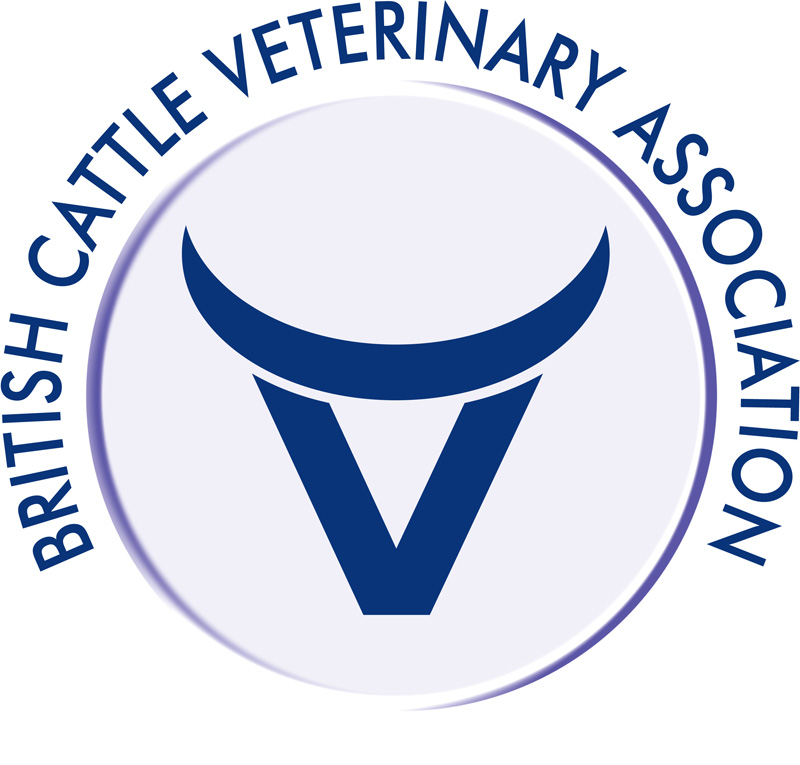 DEADLINE FOR RETURN:13TH SEPTEMBERford + barley exhibitions ltdUnits 2 & 3 Fulwood Road SouthSutton – in - AshfieldNotts NG17 2JZTel. 01623 551120e-mail: ford.barley@fordbarleyexhibitions.co.ukPlease complete in type or block capitals (We cannot be held responsible for mistakes resulting from illegible handwriting)Company name _________________________________Stand No. _______      ______Address________________________________________________________         ____Post Code __________    Telephone No. __________e-mail. __________        ____ __Contact _______________      Date _____________Signature ____________      _____This form is only applicable to Shell Scheme Exhibitors.Stand Number to appear on Fascia Nameboard ___________________Name to appear on Nameboard.  Please keep to a maximum of 21 individual letters.In all cases abbreviations will be used, ie. Limited = Ltd.    Company =    Brothers = Bros.IMPORTANT NOTES:Exhibitors should make sure that the details submitted on this form correspond with those submitted for the Exhibition Catalogue.Please retain a copy of your form and when/how it was submitted in case of any queries on siteIf your nameboard details are not received by the deadline date the company name detailed to us by the exhibition organiser will be used. Fees apply to amend boards already producedA charge will be made by the shell scheme contractor for any site nameboard alterations. The current charge is £25 + VAT per nameboard rectified. Please note is is only possible to amend boards while letter stocks lastRequests for nameboard alterations can only be processed during the event build up period and are subject to us having resources available to processReturn to: Tel: +44 (0) 1623 551120 Fax: +44 (0) 1623 440063Email: ford.barley@fordbarleyexhibitions.co.uk